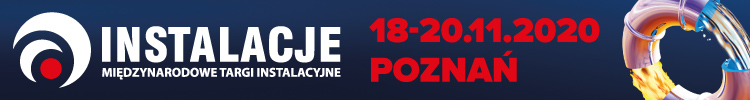 International Trade Fair for Installations and Equipment After thorough consultations with the exhibitors, taking care of their safety and due to the situation related to coronavirus in Poland and worldwide, the Management Board of Grupa MTP, in accordance with the guidelines of the Chief Sanitary Inspector, the World Health Organisation and the procedures recommended by state institutions, decided to postpone the International Trade Fair for Installations and Equipment INSTALACJE until 18-20 November 2020.It was not an easy decision, since for many months we and our partners have worked hard for the success of the event. However, we are convinced that our joint effort will not be in vain; on the contrary, we will use the additional time that remains before the fair to create an even bigger, more interesting and valuable business event. We encourage you to enter the new date of the the International Trade Fair for Installations and Equipment INSTALACJE in your calendars and meet with us during the autumn edition of this most important industry meeting.